STEM Student Profile Checklist Grades K-2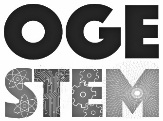 Student Name: ________________________________________Teacher: ________________________  Date: _______________
By the end of 2nd grade:Student can display digital citizenship: kindness and online safety
Student can touch typing 10 words per minute
Student can log onto school account
Student can successfully utilize mouse, touchpad and touchscreen
Student can plug in headphones
Student can access apps and programs needed for classwork
Student can take a picture and access photos
Student can use Launchpad and Verge to access apps and programs needed for classwork
Student can utilize the shift key function to create uppercase, punctuation and special characters
Student can conduct a safe and effective internet search